                                                   Ученик______________________________КОНТРОЛНА ВЕЖБА-МАТЕМАТИКА МНОЖЕЊЕ И ДЕЉЕЊЕ / А група 1.Израчунај:           134 • 7 = ________________________            107 • 9 = ________________________           256 • 3 = ________________________   2.Израчунај:         343 : 7= __________________________         280 : 8= __________________________         264 : 6= __________________________         3.Од производа бројева 3 и 265,одузми количник бројева 252 и 6. ___________________________________________________ 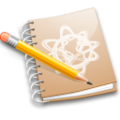 4.  7 свезака кошта 483 динара.Колико ћеш платити 3 свеске? ____________________________________________________ 5.Килограм лимуна  кошта 119динара.Мама је купила 3 килограма.   Колико јој је новца остало, ако је имала 915 динара?___________________________________________________ ___________________________________________________